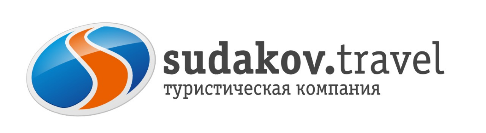 Гастрономический тур. Вкусный Дагестан.27.04-30.04.2024Дагестан — просто удивительно разнообразная республика. На довольно небольшой территории нашлось место для теплого Каспийского моря, величественных гор, древних мечетей и храмов, старинных аулов, пещер, водопадов, рек и озер, а еще республика славится своей национальной кухней, которую мы отведаем в этом тур.
27.04.2024. Выезд группы из Таганрога (Автовокзал, пл.Восстания,11) сбор в 14:45, отъезд в 15:00 из Ростова (Автовокзал, пр.Сиверса,1) сбор в 16:15, отъезд в 16:30.28.04.2024 1 день. Встречаемся с гидом и направимся к БАРХАНУ САРЫ-КУМ кусочку пустыни в самом центре Дагестана.Далее наше путешествие продолжается к  пещере Нохъо. Именно это место самая узкая точка Сулакского каньона где прокинуты висячие мосты и в скале находится кофейня. На обед будем есть вкуснейшую  форель приготовленную на мангале, к ней также подается картофель по деревенски, чуду, овощная нарезка, чай, компот и это все в ресторане на берегу реки Сулак. Далее направимся на смотровые площадки каньона, заедем  в поселок дубки и дубовую рощу, потом спустимся к Чиркейскому водохранилищу где после фотосессии будем кататься на катерах заплывая в далекое ущелье ( по запросу катание возможно и внизу  по самой реке Сулак, но цена будет изменена)после мы выдвинемся в Махачкалу по дороге мы проедем Буйнакский перевал и насладимся видом словно из бразильских сериалов. Заселимся в гостиницу заселение в гостиницу в 2-3х местный номера, возможно заселение  по одному с доплатой. Немного отдохнем и наведаемся в ресторан «ИНТ» где нас ждет национальная дагестанская кухня. Это атмосферное место на одной из центральных улиц города где подают   лучшие и уже почти утерянные национальные блюда.  Также в кафе есть фотозона где вы сможете примерить национальные костюмы, бурку, папаху, платок и т.д.  Так же здесь мы познакомимся с дагестанским чуду всех видов. Свободное время. Отдых29.04.2024 2 день. Завтрак в отеле.  Далее, мы направимся в один из самых древнейших городов – Дербент, проедем через город Избербаш и гору Пушкин тау. Если смотреть сбоку горы, по ходу движения транспорта, то мы увидим всеми нами знакомый силуэт лица А.С. Пушкина. По пути мы сделаем остановку возле экраноплана Лунь и посмотрим на чудо советской инженерии. Далее наш путь лежит в цитадель Нарын -Кала, которая хранит более чем 2000 - летнюю историю и является памятником всемирного наследия ЮНЕСКО. Пройдя экскурсию направимся в ресторан «Замок», где познакомимся с восточным гостеприимством попробуем садж, шашлыки и вино. Ресторан находится у подножья крепости Нарын- кала, а через витражное стекло открывается вид на город и море. После вкусного обеда, мы будем бродить по старинным улочкам Дербента- магалам, где узнаем историю этого древнего города и окунемся в восточную сказку. Далее мы спустимся к фонтану откуда направимся на дегустацию продукции Дагестанской винодельческой компании (по желанию оплачивается при покупке тура).Отправляемся на сероводородные горячие источники в Избербаш. С собой иметь полотенце, купальники, тапочки.Возврат в Махачкалу, где состоится ужин и здесь мы узнаем, что такое курзе и почему их подают гостям. После ужина можно подняться на смотровую площадку горы Тарки Тау откуда открывается потрясающий вид на город, а Махачкала в свете ночных огней очень красива.30.04.2024 3 день. Утро третьего дня мы предлагаем встретить на берегу моря с первыми лучами солнца, с чашкой кофе или ароматного чая. Немного свободного времени, чтобы прогуляться по берегу седого Каспия и насладиться морским пейзажем. Далее отправляемся на пешую прогулку по городуи начнется прогулка с пересечения ул. Ярагского и проспекта Расула Гамзатова - это две самые центральные улицы города оттуда спустимся к Родопскому бульвару пройдем мимо уникального здания Аварского музыкально драматического театра, пройдем по набережной городской дойдя до летней площадки филармонии свернем на одну старейших улиц Махачкалы на улицу Буйнакского.дойдем по ней до здания Кумыкского Музыкально Драматического Театра откуда по узким улочкам поднимемся на центральную площадь Махачкалыи пройдем в сторону знаменитого второго рынка где есть все дагестанские Гастро деликатесы горный сыр, сушенное мясо, сушенный й кутум, сушенная колбаса, урбеч всех видов и разновидностей, дагестанская баранина, курдюк все можно пробовать на вкус а также приобрести и забрать с собой Далее нас ждет обед в кафе «HINKAL BROTHERS». И, конечно, на обед у нас будет хинкал, здесь мы попробуем практически все виды хинкала которые существуют, узнаем, как их готовят и сможем воочию увидеть и понять, чем они отличаются. после рынка мы поедем в сторону центральной Джума мечетии там же посетим исторический парк «Россия — Моя История», зал «Мой Дагестан». Отправление домой.
01.05.2024г. Прибытие Ростов/Таганрог 08.00/09.30Стоимость тура – 29 600 руб.чел.В стоимость тура входит:     Проезд комфортабельным микроавтобусом Таганрог-Ростов-Дагестан-Ростов-ТаганрогПроживание в комфортном отелеПитание: 2 завтрака, 3 обеда, 2 ужина. Все обеды и ужины составлены таким образом чтобы охватить максимально широкий спектр блюд дагестанской кухни и вы смогли попробовать Дагестан на вкус  познакомиться с местными деликатесами.Услуги гидаСопровождениеТранспортная страховкаДополнительно оплачивается:Входные билеты бархан 200 руб.,пещера Нохъо 700 руб.,вход на крепость 200руб.,дегустация продукции Дагестанской винодельческой компании от 500 до 1700 руб. в   зависимости от выбранной программы, входной билет в исторический парк «Россия моя история» 200 руб.Особенности программы: тур подходит для любой категорий туристов.  Внимание!  При необходимости замены автобуса, компания не гарантирует сохранение первоначальной рассадки пассажиров.Туристическая фирма оставляет за собой право вносить изменения в программу тура без уменьшения объема программы. г.Таганрог, ул. Петровская, 83,  (8634) 329-879г.Ростов, пр-т Ленина, 105, 8(863)285-01-71www.sudakov.travel e-mail: sale@sudakov.travel